Poder Executivo Ministério da Educação Universidade Federal do Amazonas Programa de Pós-Graduação em Direito (Mestrado) 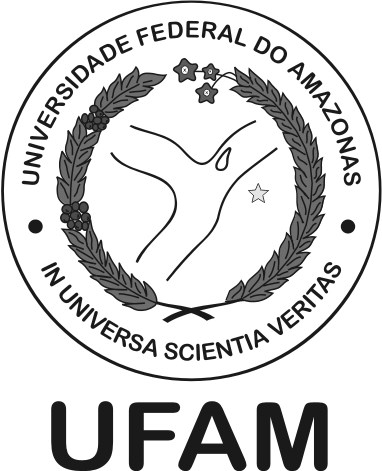 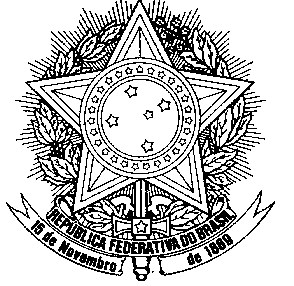 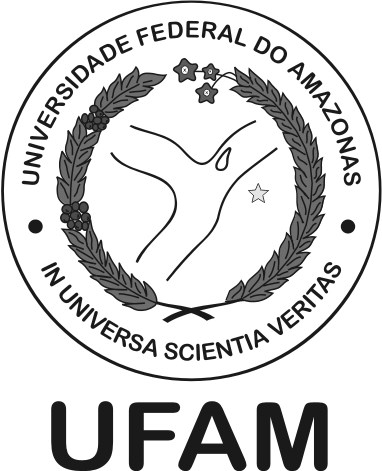 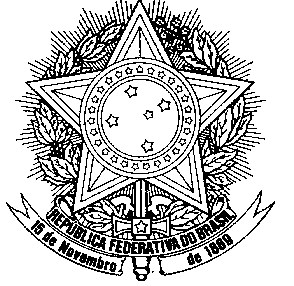 FORMULÁRIO DE INSCRIÇÃODo preenchimento completo e correto dependerá a adequada tramitação de sua solicitação. 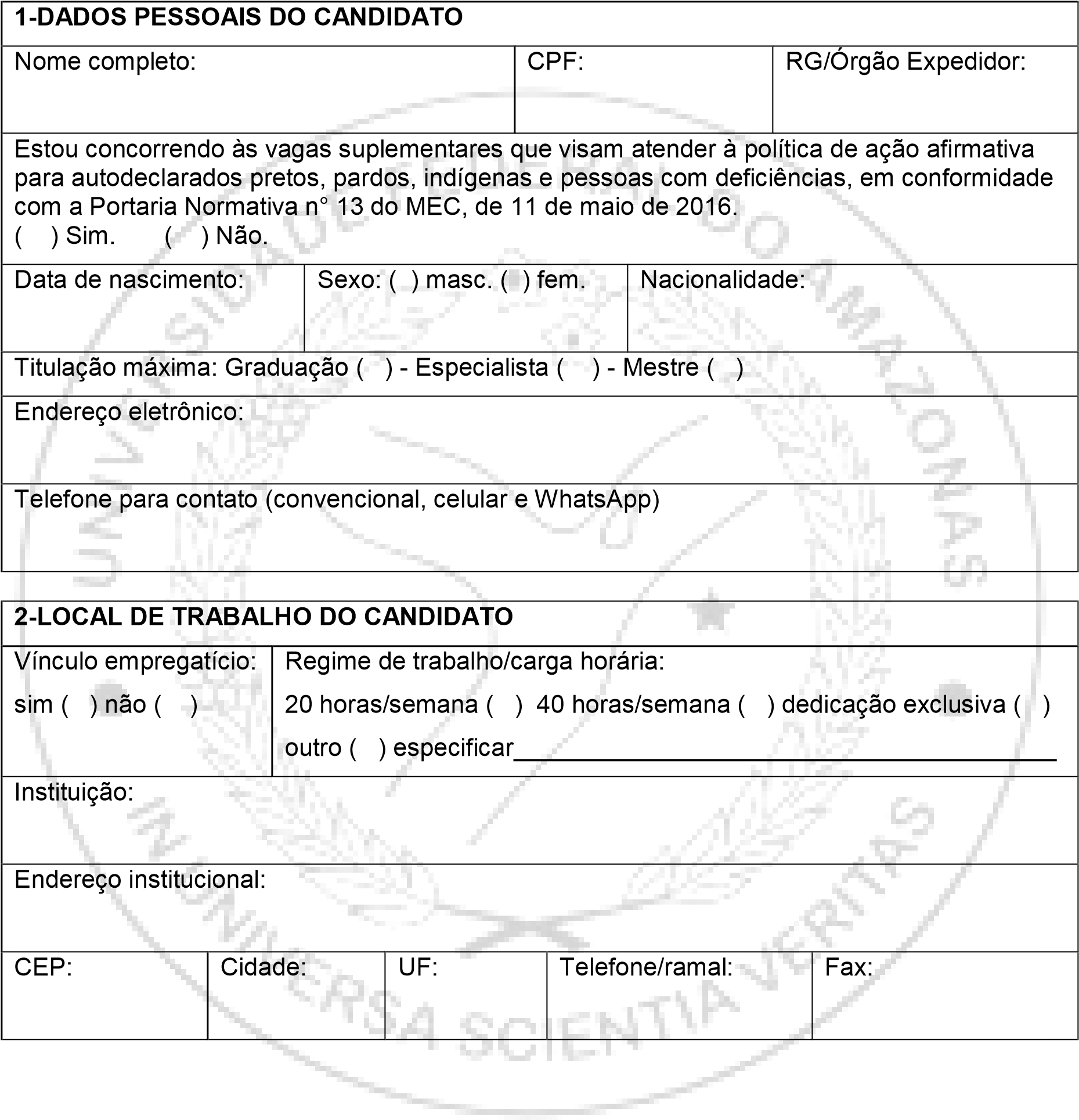 Folha 1 de 2 Poder Executivo Ministério da Educação Universidade Federal do Amazonas Programa de Pós-Graduação em Direito 3-CURSO SOLICITADO 3-CURSO SOLICITADO 3-CURSO SOLICITADO 3-CURSO SOLICITADO (    ) Mestrado em Direito área de concentração denominada Constitucionalismo e Direitos na Amazônia  (    ) Mestrado em Direito área de concentração denominada Constitucionalismo e Direitos na Amazônia  (    ) Mestrado em Direito área de concentração denominada Constitucionalismo e Direitos na Amazônia  (    ) Mestrado em Direito área de concentração denominada Constitucionalismo e Direitos na Amazônia  Linha de Pesquisa: (    ) Institucionalidades estatais e pluralidades sociojurídicas(    ) Mecanismos e processos de efetivação de direitosLinha de Pesquisa: (    ) Institucionalidades estatais e pluralidades sociojurídicas(    ) Mecanismos e processos de efetivação de direitosLinha de Pesquisa: (    ) Institucionalidades estatais e pluralidades sociojurídicas(    ) Mecanismos e processos de efetivação de direitosLinha de Pesquisa: (    ) Institucionalidades estatais e pluralidades sociojurídicas(    ) Mecanismos e processos de efetivação de direitos4 -  BOLSA DE ESTUDO4 -  BOLSA DE ESTUDO4 -  BOLSA DE ESTUDO4 -  BOLSA DE ESTUDONecessita de Bolsa(   ) Sim     (   ) NãoAtualmente é bolsista de alguma instituição? (  ) Sim (  ) Não Especificar a Agência de Fomento: _______________ e vigência: início em ___/____/___ e término em ___/___/___Atualmente é bolsista de alguma instituição? (  ) Sim (  ) Não Especificar a Agência de Fomento: _______________ e vigência: início em ___/____/___ e término em ___/___/___Atualmente é bolsista de alguma instituição? (  ) Sim (  ) Não Especificar a Agência de Fomento: _______________ e vigência: início em ___/____/___ e término em ___/___/___5 - TERMO DE COMPROMISSO DO SOLICITANTEDeclaro, para fins de direito, conhecer e estar de acordo com as normas gerais relativas à Seleção e Ingresso, fixadas pelo Edital do Programa de Pós-Graduação em Direito.5 - TERMO DE COMPROMISSO DO SOLICITANTEDeclaro, para fins de direito, conhecer e estar de acordo com as normas gerais relativas à Seleção e Ingresso, fixadas pelo Edital do Programa de Pós-Graduação em Direito.5 - TERMO DE COMPROMISSO DO SOLICITANTEDeclaro, para fins de direito, conhecer e estar de acordo com as normas gerais relativas à Seleção e Ingresso, fixadas pelo Edital do Programa de Pós-Graduação em Direito.5 - TERMO DE COMPROMISSO DO SOLICITANTEDeclaro, para fins de direito, conhecer e estar de acordo com as normas gerais relativas à Seleção e Ingresso, fixadas pelo Edital do Programa de Pós-Graduação em Direito.Local:Local:Data: ___/___/___Assinatura: